Диалоговая площадка «На равных»д. Талькаиюль  2023На базе оздоровительного лагеря «Лесная сказка» в рамках республиканской информационно-просветительской акции «Шаг к успеху» состоялась диалоговая площадка «На равных» с председателем Молодежного парламента при Пуховичском районном Совете депутатов.Спикер: Шайтанов Павел Сергеевич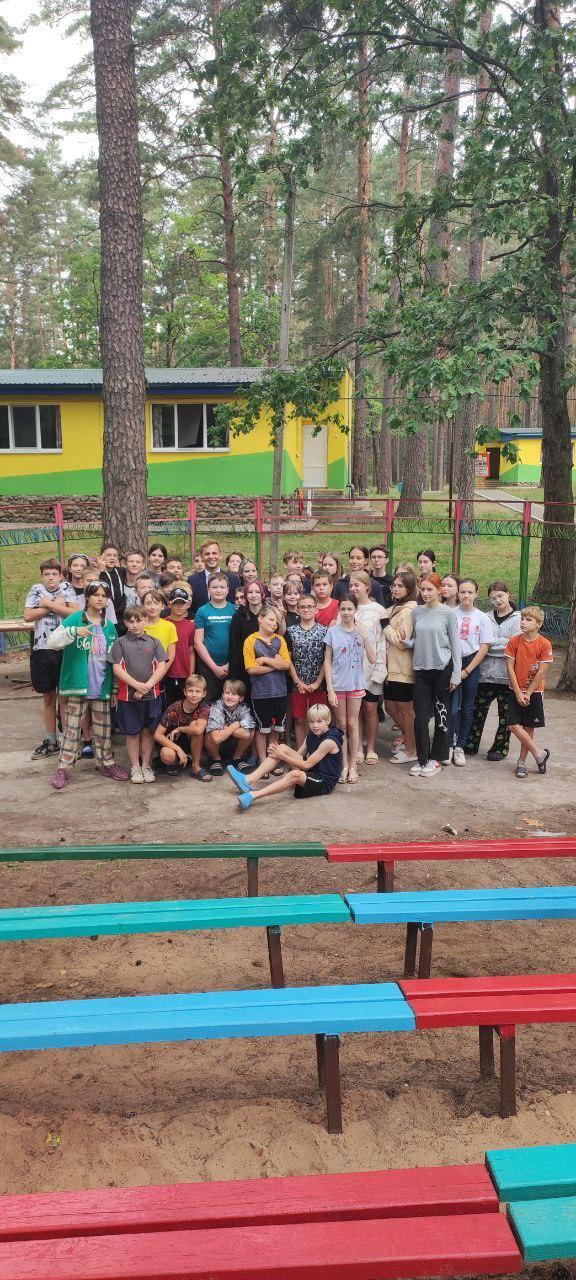 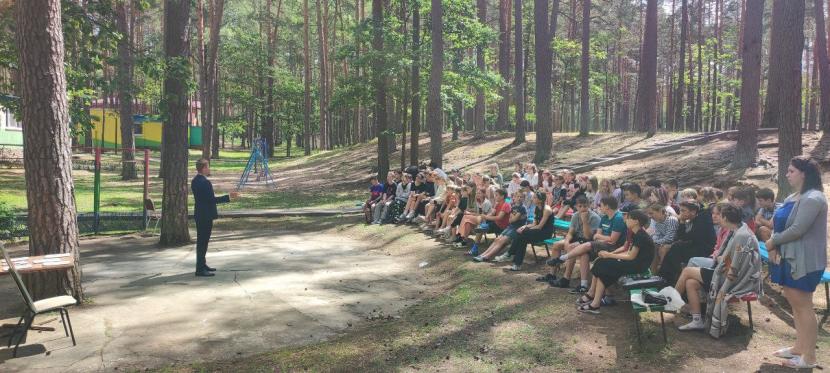 